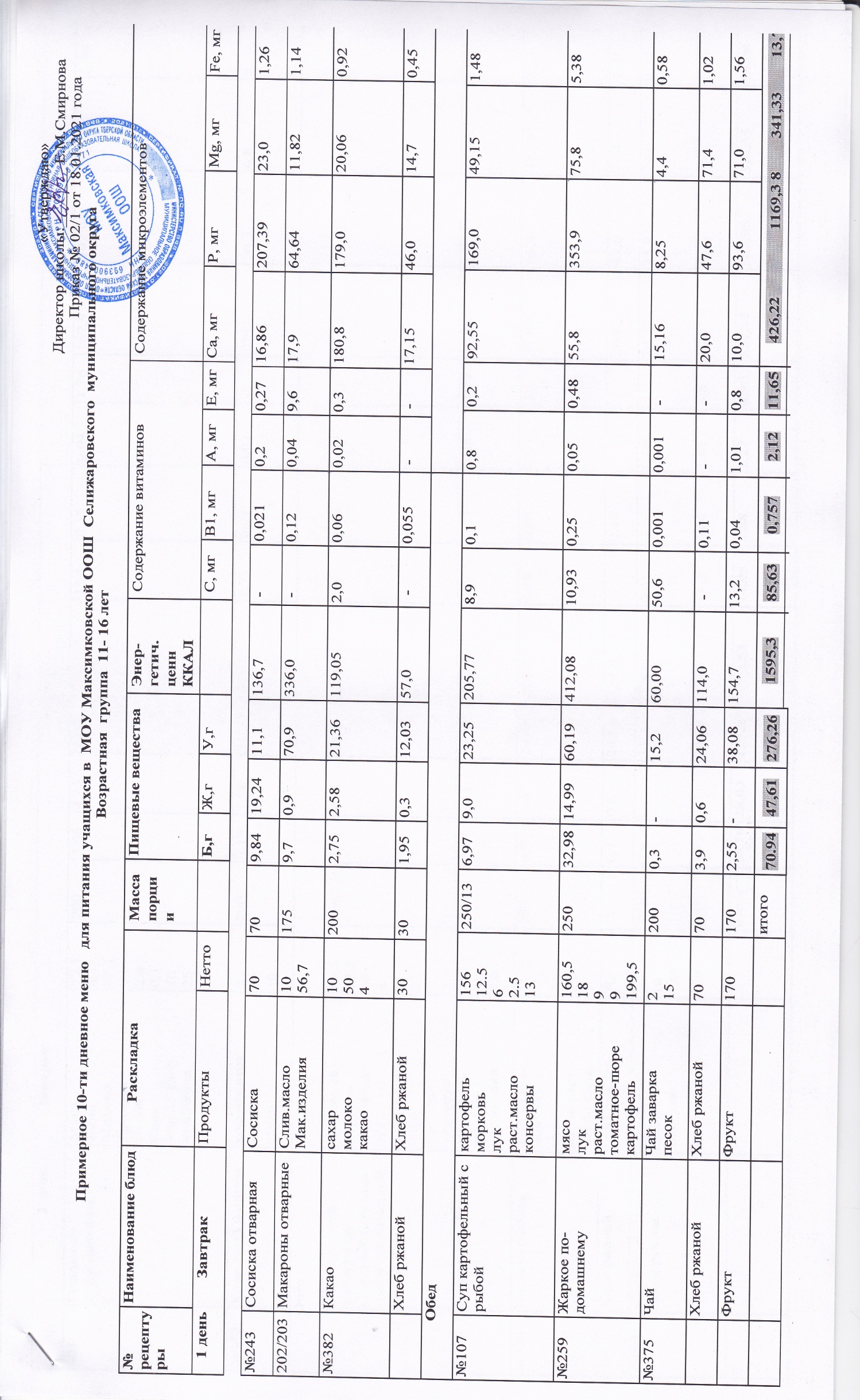 При составлении меню горячих школьных завтраков и обедов использован «Сборник рецептур блюд и кулинарных изделий для питания школьников», разработан: ГОУ ВПО Пятигорским государственным технологическим университетом; ГУ НИИ питания РАМН РФ; практическими работниками Муниципального предприятия школьных столовых г. Пятигорска, ГОУ Модельный учебный центр г. Минеральные Воды 2007г, а также таблицей содержания основных пищевых веществ и энергетической ценности пищевых продуктов.2 день              Завтрак2 день              Завтрак2 день              Завтрак2 день              Завтрак2 день              Завтрак2 день              Завтрак2 день              Завтрак2 день              Завтрак2 день              Завтрак2 день              Завтрак2 день              Завтрак2 день              Завтрак2 день              Завтрак2 день              Завтрак2 день              Завтрак2 день              Завтрак2 день              Завтрак2 день              Завтрак2 день              Завтрак2 день              Завтрак401Оладьи со сгущ.молокомМукаЯйцоМолокоДрожжиПесокСольМасло раст.Молоко сг.МукаЯйцоМолокоДрожжиПесокСольМасло раст.Молоко сг.72,10,172,10,22,60,110252005,064,134,134,1337,6209,311,40,380,380,380,380,380,380,380,040,040,040,041,761,76162,9162,9192,04192,0455,1455,142,462,46№380Кофейный напиток на сгущ. молокекоф.напитокмолокосахаркоф.напитокмолокосахар540102003,191,881,881,8821,53106,352,710,010,010,010,010,010,010,010,010,010,010,01 - -254,6254,656,356,36,86,80,780,78             Обед             Обед             Обед             Обед             Обед             Обед             Обед             Обед             Обед             Обед             Обед             Обед             Обед             Обед             Обед             Обед             Обед             Обед             Обед             Обед№88Щи из свежей капусты сосметаной (сметана после термической обработки)капуста св.морковькартофельлукраст. масломясосметанатом. соускапуста св.морковькартофельлукраст. масломясосметанатом. соус62,512,540652752,5250/13/58,178,718,718,7114,07153,229,59,50,030,030,030,030,030,030,980,980,980,980,10,175,1875,1834,2334,2314,714,70,980,98№312Пюре картофельноекартофельмолокомасло слив.картофельмолокомасло слив.228,031,67,02005,395,115,115,1137,08203,4636,6536,650,230,230,230,230,230,230,080,080,080,080,790,7950,8550,85130,31130,3145,6645,661,81,8№230Котлета рыбнаяТреска (хек, минтай)мукамасло растмасло слив.Треска (хек, минтай)мукамасло растмасло слив.115,54,57,551006,97,67,67,624,06308,50,180,180,080,080,080,080,080,080,070,070,070,073,53,537,0937,0963,963,942,1942,191,141,14Хлеб ржанойхлеб ржанойхлеб ржаной70706,90,60,60,624,06114,0  -  -0,110,110,110,110,110,11 - - - - - -20,020,047,647,671,471,41,021,02№349Компот из смеси сухофруктовсухофруктысахарлим. киссухофруктысахарлим. кис10100,052000,6---31,4124,00,410,41 - - - - - -0,080,080,080,08 - -20,520,515,9715,977,667,660,340,34Фрукт Фрукт Фрукт 1701702,55---38,08154,713,213,20,040,040,040,040,040,041,011,011,011,010,80,810,010,047,647,671,071,01,561,56итого38,7628,0328,0328,03227,881373,5374,0574,050,880,880,880,880,880,882,272,272,272,276,956,95631,12631,12587,95587,95314,55314,5510,0810,08      3 день    Завтрак      3 день    Завтрак      3 день    Завтрак      3 день    Завтрак      3 день    Завтрак      3 день    Завтрак      3 день    Завтрак      3 день    Завтрак      3 день    Завтрак      3 день    Завтрак      3 день    Завтрак      3 день    Завтрак      3 день    Завтрак      3 день    Завтрак      3 день    Завтрак      3 день    Завтрак      3 день    Завтрак      3 день    Завтрак      3 день    Завтрак      3 день    Завтрак      3 день    Завтрак      3 день    Завтрак      3 день    Завтрак      3 день    Завтрак      3 день    Завтрак      3 день    Завтрак      3 день    Завтрак      3 день    Завтрак      3 день    Завтрак      3 день    Завтрак      3 день    Завтрак      3 день    Завтрак      3 день    Завтрак      3 день    Завтрак      3 день    Завтрак      3 день    Завтрак      3 день    Завтрак      3 день    Завтрак      3 день    Завтрак      3 день    Завтрак№268Котлета мяснаяМясо говяд.Хлеб пшен.МукаМасло раст.Масло слив.Мясо говяд.Хлеб пшен.МукаМасло раст.Масло слив.7513,57,54,5510029,8839,9239,9239,9218,4505,120,590,590,110,110,110,110,110,11 - - - - - -73,273,2127,08127,0822,6422,642,272,27№312Овощи тушеныекартофельморковькапустамасло рас.томат. соуслуккартофельморковькапустамасло рас.томат. соуслук114217163132003,15,55,55,523,3150,20,650,650,10,10,10,10,10,10,080,080,080,080,790,7966,866,8130,31130,3145,6445,642,12,1№375Чай Чай заваркапесокЧай заваркапесок215200/150,3---15,260,0060,660,60,0010,0010,0010,0010,0010,0010,0010,0010,0010,001 - -15,1615,168,258,254,44,40,580,58Хлеб ржанойХлеб ржанойХлеб ржаной30301,950,30,30,312,0357,0  -  -0,0550,0550,0550,0550,0550,055 - - - ---17,1517,1546,046,014,714,70,450,45№429Булочка ВеснушкаМукаДрожжиСольСахарМасло слив.МукаДрожжиСольСахарМасло слив.23,5030,343,562,691008,667,717,717,7144,29227,320,760,760,160,160,160,160,160,16 0,02 0,02 0,02 0,021,251,2563,463,4102,56102,5619,819,81,191,19                           Обед                           Обед                           Обед                           Обед                           Обед                           Обед                           Обед                           Обед                           Обед                           Обед                           Обед                           Обед                           Обед                           Обед                           Обед                           Обед                           Обед                           Обед                           Обед                           Обед№82Борщ со сметаной (сметана после термической обработки)капуста св. морковькартофельлуксметанатомат.соуссвеклакапуста св. морковькартофельлуксметанатомат.соуссвекла2512,526,665650250/13/55,244,024,024,0215,44158,6926,8326,8326,830,110,110,110,110,110,950,950,950,95  -  -50,6650,6692,4292,4238,638,61,791,79№291Плов из курицыКураЛукРаст.маслоТоматная-пастаМорковьрисКураЛукРаст.маслоТоматная-пастаМорковьрис10761010256830014,5110,3210,3210,3257,36436,0221,5921,5921,590,860,860,860,860,861,261,261,261,264,144,1473,273,2370,66370,6678,2278,223,363,36Сок пакетирован.соксок2002000,1---10,644,0  1,0  1,0  1,0  0,02  0,02  0,02  0,02  0,02----0,20,23,93,916,016,010101,651,65Хлеб ржанойхлеб ржанойхлеб ржаной70703,90,60,60,624,06114,0  -  -  -0,110,110,110,110,11------20,820,847,647,671,471,41,021,02итого67,6468,3768,3768,37220,681752,35112,02112,02112,021,5261,5261,5261,5261,5262,312,312,312,316,386,38384,27384,27940,88940,88305,4305,414,4114,41      4 день  Завтрак      4 день  Завтрак      4 день  Завтрак      4 день  Завтрак      4 день  Завтрак      4 день  Завтрак      4 день  Завтрак      4 день  Завтрак      4 день  Завтрак      4 день  Завтрак      4 день  Завтрак      4 день  Завтрак      4 день  Завтрак      4 день  Завтрак      4 день  Завтрак      4 день  Завтрак      4 день  Завтрак      4 день  Завтрак      4 день  Завтрак      4 день  Завтрак№174Каша рисовая вязкая на молоке со сл.масломмолокосахаррисводамасло слив.молокосахаррисводамасло слив.100644,46410200/109,6617,6217,6217,6246,83395,30,600,600,600,080,080,080,080,080,050,050,050,050,410,4164,1464,1479,8679,8619,0219,020,410,41№3Бутерброд с сыром и масломхлеб пшеничныйсырмасло слив.хлеб пшеничныйсырмасло слив.40201040/20/108,966,776,776,7715,51305,450,190,190,190,060,060,060,060,060,090,090,090,095,455,45209,9209,9135,4135,4196,6196,60,590,59№382Какаосахармолококакаосахармолококакао105022002,752,582,582,5821,36119,052,02,02,00,060,060,060,060,060,020,020,020,020,30,3180,8180,8179,0179,026,0626,060,920,92Хлеб пшеничныйхлеб пшеничныйхлеб пшеничный40401,960,30,30,312,0357,0  -  -  -0,050,050,050,050,05----0,40,488262666--                        Обед                        Обед                        Обед                        Обед                        Обед                        Обед                        Обед                        Обед                        Обед                        Обед                        Обед                        Обед                        Обед                        Обед                        Обед                        Обед                        Обед                        Обед                        Обед                        Обед№102Суп картофельный с горохомкартофельморковьлукраст.масломясогорохкартофельморковьлукраст.масломясогорох7625632720250/1310,99,209,209,2028,31233,713,033,033,033,030,10,10,10,11,151,151,151,150,880,88117,18117,18129,38129,3829,429,43,383,38№278/331Тефтели мясные с соусоммясохлеб пшен.мукараст.маслолукмасло слив.мясохлеб пшен.мукараст.маслолукмасло слив.52843243115/6018,3720,6420,6420,6421,43362,585,765,765,765,760,090,090,090,090,030,030,030,030,310,3143,0743,0783,3383,3319,3819,381,341,34202/203Макароны отварныеСлив.маслоМак.изделияСлив.маслоМак.изделия6,752,51759,70,90,90,970,9336,0----0,120,120,120,120,040,040,040,049,69,617,917,964,6464,6411,8211,821,141,14№348Компот из яблоксахаряблокисахаряблоки12282000,2---35,8142,0  0,41  0,41  0,41  0,410,010,010,010,010,080,080,080,08--25,525,515,9715,977,667,660,480,48Хлеб ржанойхлеб ржанойхлеб ржаной70703,90,60,60,624,06114,0  -  -  -  -0,110,110,110,11------20,820,847,647,671,471,41,021,02Фрукт ЯблокоЯблоко3403402,55---38,08309,42,052,052,052,050,040,040,040,040,050,050,050,050,50,534,034,021,521,526,526,55,85,8итого68,9558,6158,6158,61314,312374,4914,0414,0414,0414,040,720,720,720,721,5151,5151,5151,51517,8517,85721,29721,29782,68782,68413,84413,8415,0815,0868,9558,6158,6158,61314,31      5  день       Завтрак      5  день       Завтрак      5  день       Завтрак      5  день       Завтрак      5  день       Завтрак      5  день       Завтрак      5  день       Завтрак      5  день       Завтрак      5  день       Завтрак      5  день       Завтрак      5  день       Завтрак      5  день       Завтрак      5  день       Завтрак      5  день       Завтрак      5  день       Завтрак      5  день       Завтрак      5  день       Завтрак      5  день       Завтрак      5  день       Завтрак      5  день       Завтрак№171Каша гречневая с масломгреча масло сливочноегреча масло сливочное77,510200/1015,910,4910,4910,4958,57357,74  -  -  -  -0,460,460,460,460,040,040,040,043,423,4216,316,3258,28258,2884,5884,586,96,9№243Сосиска отварнаяСосискаСосиска70709,8419,2419,2419,2411,1136,7----0,0210,0210,0210,0210,20,20,20,20,270,2716,8616,86207,39207,3923,023,01,261,26№380Кофейный напиток на сгущ. молокекоф.напитокмолокосахаркоф.напитокмолокосахар540102003,191,881,881,8821,53106,35----0,010,010,010,010,010,010,010,010,030,03254,6254,656,356,36,86,80,780,78Хлеб ржанойхлеб ржанойхлеб ржаной30301,950,30,30,312,0357,0  -  -  -  -0,550,550,550,55------17,517,546,846,814,714,70,450,45            Обед№103Суп картоф. с макар. изд.картофельморковьлукраст.масломак. изд.мясокартофельморковьлукраст.масломак. изд.мясо10612,562,51027250/135,996,856,856,8516,62144,432152152152150,10,10,10,10,0250,0250,0250,0250,130,1329,929,9138,6138,621,2521,255,355,35№321Капуста тушенаякапуста св.масло слив.соус том.морковьлукмукасахаркапуста св.масло слив.соус том.морковьлукмукасахар2867126102620018,7318,3218,3218,3227,66333,7880,6480,6480,6480,640,060,060,060,060,340,340,340,340,30,398,0198,0193,4593,4530,730,71,181,18№268Биточкимясо гов.хлеб пшен.мукамасло раст.мясо гов.хлеб пшен.мукамасло раст.10016,5106,510029,8839,9239,9239,9218,4505,120,90,90,90,90,110,110,110,11------31,9231,92127,08127,0822,6422,642,52,5№375Чай Чай заваркапесокЧай заваркапесок215200/150,3---15,260,0060,660,660,660,60,0010,0010,0010,0010,0010,0010,0010,001--15,1615,168,258,254,44,40,580,58Хлеб ржанойхлеб ржанойхлеб ржаной70703,90,60,60,624,06114,0  -  -  -  -0,110,110,110,11------20,820,847,647,671,471,41,021,02Итого 89,6897,6097,6097,60205,171815,12357,14357,14357,14357,141,4221,4221,4221,4220,6160,6160,6160,6164.154.15501,05501,05983,75983,75279,47279,4720,0220,02        6  день     Завтрак        6  день     Завтрак        6  день     Завтрак        6  день     Завтрак        6  день     Завтрак        6  день     Завтрак        6  день     Завтрак        6  день     Завтрак        6  день     Завтрак        6  день     Завтрак        6  день     Завтрак        6  день     Завтрак        6  день     Завтрак        6  день     Завтрак        6  день     Завтрак        6  день     Завтрак        6  день     Завтрак        6  день     Завтрак        6  день     Завтрак        6  день     Завтрак№204Макароны отварные с сыром и масломмакаронные изд.масло слив.сырмакаронные изд.масло слив.сыр61,28,722180/2013,2317,8717,8717,8754,23415,0115,2615,2615,2615,2615,260,210,210,210,140,140,140,142,452,45271,1271,1222,64222,6429,1929,192,032,03№375Чай Чай заваркапесокЧай заваркапесок215200/150,3---15,260,0060,660,660,660,660,60,0010,0010,0010,0010,0010,0010,001--15,1615,168,258,254,44,40,580,58Хлеб ржанойхлеб ржанойхлеб ржаной30301,950,380,380,3812,0357,0  -  -  -  -  -0,550,550,55------17,517,546,846,814,714,70,450,45Фрукт Фрукт Фрукт 1701702,55---38,08154,713,213,213,213,213,20,10,10,10,030,030,030,030,30,393,593,578,278,259,559,511,911,9              Обед              Обед              Обед              Обед              Обед              Обед              Обед              Обед              Обед              Обед              Обед              Обед              Обед              Обед              Обед              Обед              Обед              Обед              Обед              Обед№96Рассольник со сметаной (сметана после термической обработки)картофельморковьлукраст.маслоперловкамясосол.огурецсметанакартофельморковьлукраст.маслоперловкамясосол.огурецсметана10612,56552716,755250/13,55,698,928,928,9219,04175,06,46,46,46,46,46,40,10,10,10,930,930,930,30,314,414,41,051,0529,4529,451,591,59№288Кура отварнаякура(цып.бройл)масло сливкура(цып.бройл)масло слив166,5145,6580/59,888,928,928,9218,4205,123,303,303,303,303,303,300,0560,0560,0560,0320,0320,0320,0160,01610,1410,14110,84110,8419,4219,421,261,26№304Рис  отварнойрисмасло слив.рисмасло слив.636,72003,26,96,96,928,1326,90,030,030,030,030,030,030,780,780,780,180,180,182,02,0183,68183,68532,78532,78153,62153,624,374,37Сок фруктовыйсоксок2002001,0---23,494,0  4  4  4  4  4  40,020,020,02---0,20,222,822,8161610101,861,86Хлеб ржанойхлеб ржанойхлеб ржаной70703,90,60,60,624,06114,0  -  -  -  -  -  -0,110,110,11-----20,820,847,647,671,471,41,021,02Булочка МукаСахарРаст. масломолокодрожжиМукаСахарРаст. масломолокодрожжи54,56,51,6210,270,41803,90,60,60,624,06114,0------0,090,090,090,020,020,02--17,517,554,154,111,0211,020,650,65Итого 45,644,1944,1944,19256,601715,73102,79102,79102,79102,79102,79102,792,0172,0172,0171,331,331,335,275,27666,58666,581118,261118,26402,7402,725,7125,71       7 день      Завтрак       7 день      Завтрак       7 день      Завтрак       7 день      Завтрак       7 день      Завтрак       7 день      Завтрак       7 день      Завтрак       7 день      Завтрак       7 день      Завтрак       7 день      Завтрак       7 день      Завтрак       7 день      Завтрак       7 день      Завтрак       7 день      Завтрак       7 день      Завтрак       7 день      Завтрак       7 день      Завтрак       7 день      Завтрак       7 день      Завтрак       7 день      Завтрак       7 день      Завтрак       7 день      Завтрак№234Котлета рыбная Минтай б/г (треска)хлебМукаРаст.маслоМасло слив.Минтай б/г (треска)хлебМукаРаст.маслоМасло слив.126162995903,584,64,64,6-205,310,720,720,720,720,720,720,090,090,090,030,030,03,0,08,0,0855,7655,76255,02255,0223,8423,840,640,64№312Пюре картофельноекартофельмолокомасло слив.картофельмолокомасло слив.228,27,66,12005,395,115,115,1137,08203,4636,6536,6536,6536,6536,6536,650,23,0,23,0,23,0,080,080,080,790,7950,8550,85130,31130,3145,6645,661,81,8№382Какаосахармолококакаосахармолококакао105022002,752,582,582,5821,36119,052,02,02,02,02,02,00,060,060,060,020,020,020,30,3180,8180,8179,0179,026,0626,060.920.92Хлеб ржанойхлеб ржанойхлеб ржаной30301,950,30,30,312,0357,0  -  -  -  -  -  -0,550,550,55-----17,517,546,846,814,714,70,450,45                         Обед                         Обед                         Обед                         Обед                         Обед                         Обед                         Обед                         Обед                         Обед                         Обед                         Обед                         Обед                         Обед                         Обед                         Обед                         Обед                         Обед                         Обед                         Обед                         Обед№82Борщ со сметаной (сметана после термической обработки)капуста св. морковькартофельлукраст.масломясотомат.соуссвекласметанакапуста св. морковькартофельлукраст.масломясотомат.соуссвекласметана2526,6661376505250-13-55,247,717,7115,4415,44158,6926,8326,8326,8326,8326,8326,830,110,110,110,350,350,35  -  -50,6650,6692,4292,4238.638.638.61,79№171Овощи тушеныеКартофельКапустаМорковьЛукТомат.пастаМасло раст.КартофельКапустаМорковьЛукТомат.пастаМасло раст.114712113362003,15,55,523,323,3150,2  50,65  50,65  50,65  50,65  50,65  50,650,010,010,010,040,040,040,270,2766,866,8130,31130,3145,545,545,52,1№243Сосиска отварнаяСосискаСосиска707015,910,4910,4958,5758,57357,74------0,0210,0210,0210,20,20,20,270,2716,8616,86207,39207,3923,023,023,01,26№349Компот из смеси сухофруктовсухофруктысахарлим.к-тасухофруктысахарлим.к-та10100,052000,6--31,431,4124,00,410,410,410,410,410,41---0,080,080,08--20,520,515,9715,977,667,667,660,34Хлеб ржанойхлеб ржанойхлеб ржаной70703,90,60,624,0624,06114,00,110,110,11-----20,820,847,647,671,471,471,41,02Фрукт Фрукт Фрукт 1701702,55--38,0838,08154,713,213,213,213,213,213,20,040,040,0410,010,010,00,80,8Итого 44,9636,8936,89261,32261,321644,15130,46130,46130,46130,46130,46130,461,3111,3111,3111,991,991,992,512,51490,53490,531152,421152,42367,82367,82367,8221,34      8  день       Завтрак      8  день       Завтрак      8  день       Завтрак      8  день       Завтрак      8  день       Завтрак      8  день       Завтрак      8  день       Завтрак      8  день       Завтрак      8  день       Завтрак      8  день       Завтрак      8  день       Завтрак      8  день       Завтрак      8  день       Завтрак      8  день       Завтрак      8  день       Завтрак      8  день       Завтрак      8  день       Завтрак      8  день       Завтрак      8  день       Завтрак      8  день       Завтрак№321Капуста тушенаякапуста св.масло слив.соус том.МорковьЛукмукасахаркапуста св.масло слив.соус том.МорковьЛукмукасахар2867126102620018,7318,3218,3218,3227,66333,7880,6480,6480,6480,6480,6480,640,060,060,060,340,340,340,30,398,0198,0193,4593,4530,730,71,181,18№268Биточкимясо гов.хлеб пшен.мукамасло раст.мясо гов.хлеб пшен.мукамасло раст.10016,5106.510029,8839,9239,9239,9218,4505,120,90,90,90,90,90,90,110,110,11-----31,9231,92127,08127,0822,6422,642,52,5№380Кофейный напиток на сгущ. молокекоф.напитокмолокосахаркоф.напитокмолокосахар540102003,191,881,881,8821,53106,35------0,010,010,010,010,010,010,030,03254,6254,656,356,36,86,80,780,78Хлеб ржанойхлеб ржанойхлеб ржаной30301,950,30,30,312,0357,0  -  -  -  -  -  -0,550,550,55-----17,517,546,846,814,714,70,450,45                        Обед                        Обед                        Обед                        Обед                        Обед                        Обед                        Обед                        Обед                        Обед                        Обед                        Обед                        Обед                        Обед                        Обед                        Обед                        Обед                        Обед                        Обед                        Обед                        Обед№102Суп картофельный с горохомкартофельморковьлукраст.масломясогорохкартофельморковьлукраст.масломясогорох7625632720250/1310,99,2028,3128,3128,31233,713,033,033,033,033,033,030,10,10,11,151,151,150,880,88117,18117,18129,38129,3829,429,43,383,38№271/331Котлета куринаяМясо курХлеб пшен.Масло раст.мукаМясо курХлеб пшен.Масло раст.мука10016,56,51010029,8839,9218,418,418,4505,120,060,060,060,060,060,060,060,060,060,080,080,080,060,0620,620,663,063,014,014,01,01,0№312Каша гречневая с масломГречкамасло слив.Гречкамасло слив.77,5102009,8419,2411,111,111,1336,7------0,460,460,460,040,040,043,423,4216,316,3258,28258,2884,5884,586,96,9Сок фруктовыйсоксок2002001,0-23,423,423,494,0  -  -  -  -  -  -   0,02   0,02   0,02---0,20,228,828,8161610,010,01,861,86Хлеб ржанойхлеб ржанойхлеб ржаной70703,90,624,0624,0624,06114,0------0.110.110.11-----20,820,847,647,671,471,41,021,02Фрукт Фрукт Фрукт 1701702,55-38,0838,0838,08154,724,4824,4824,4824,4824,4824,480,10,10,10,030,030,030,030,0393,593,578,278,259,559,51,91,9Итого 111,82129,38222,97222,97222,972440,48109,11109,11109,11109,11109,11109,111,581,581,581,651,651,654,914,91699,21699,21916,09916,09343,72343,7220,9820,98      9  день     Завтрак      9  день     Завтрак      9  день     Завтрак      9  день     Завтрак      9  день     Завтрак      9  день     Завтрак      9  день     Завтрак      9  день     Завтрак      9  день     Завтрак      9  день     Завтрак      9  день     Завтрак      9  день     Завтрак      9  день     Завтрак      9  день     Завтрак      9  день     Завтрак      9  день     Завтрак      9  день     Завтрак      9  день     Завтрак      9  день     Завтрак      9  день     Завтрак№173Каша пшенная вязкая молочная с масломпшеномолоководамасло слив.сахар.песокпшеномолоководамасло слив.сахар.песок5050/10064108200/1012,6112,657,4157,4157,41380,40,570,570,570,570,570,570,570,080,080,050,050,050,410,4166,366,379,8679,8619,0219,020,910,91№3Бутерброд с колбасой п/кхлеб пшеничныйколбаса п/кхлеб пшеничныйколбаса п/к403040/308,966,7715,5115,5115,51305,45-------0,040,04---4,524,52186,5186,5229,91229,9139,739,72,312,31№375Чай Чай заваркапесокЧай заваркапесок215200/150,3-15,215,215,260,0060,660,660,660,660,660,660,60,0010,0010,0010,0010,001--15,1615,168,258,254.44.40,580,58Хлеб пшеничныйхлеб пшеничныйхлеб пшеничный40401,960,312,0312,0312,0357,0  -  -  -  -  -  -  -0,080,08---0,40,488262666--Фрукт Фрукт Фрукт 1701702,55-38,0838,0838,08154,713,213,213,213,213,213,213,20,040,041,021,021,020,80,8101047,647,671,471,411,0211,02                         Обед                         Обед                         Обед                         Обед                         Обед                         Обед                         Обед                         Обед                         Обед                         Обед                         Обед                         Обед                         Обед                         Обед                         Обед                         Обед                         Обед                         Обед                         Обед                         Обед№88Щи из свежей капусты сосметаной (сметана после термической обработки)капуста св.морковькартофельлукраст.масломясокапуста св.морковькартофельлукраст.масломясо62,512406327250/138,178,7114,0714,0714,07153,229,59,59,59,59,59,59,50,030,030,980,980,980,10,175,1875,1834,2334,2314,714,70,980,98№260ГуляшМясо гов.(мясо свин)масло раст.луксоус том.мукаМясо гов.(мясо свин)масло раст.луксоус том.мука160,5130,55128275/5010,59,4420,420,420,493,55,075,075,075,075,075,075,070,070,071,491,491,492,252,2536,3936,39119,19119,1924,0324,032,322,32202/203Макароны отварныеСлив.маслоМак.изделияСлив.маслоМак.изделия6,7531809,70,970,970,970,9340,810,00,00,00,00,00,00,00,120,120,040,040,049,69,617,917,964,6464,6411,8211,821,141,14№348Компот из сухофруктовсахарсухофруктылим.к-тасахарсухофруктылим.к-та10100,052000,6-31,431,431,4124.00,410,410,410,410,410,410,41--0,080,080,08--20,520,515,9715,977,667,660,340,34Хлеб ржанойхлеб ржанойхлеб ржаной70703,90,624,0624,0624,06114,0-------0,110,11-----20.820.847,647,671,471,41,021,02Фрукт Фрукт Фрукт 1701702,55-38,0838,0838,08154,724,4824,4824,4824,4824,4824,4824,480,10,10,030,030,030.030.0393,593,578,278,259,559,51,91,9Итого 61,839,32337,14337,14337,141937,78113,83113,83113,83113,83113,83113,83113,830,6710,6713,6913,6913,69118,1118,11550,23550,23751,45751,45329,63329,6322,5222,52         10  день     Завтрак         10  день     Завтрак         10  день     Завтрак         10  день     Завтрак         10  день     Завтрак         10  день     Завтрак         10  день     Завтрак         10  день     Завтрак         10  день     Завтрак         10  день     Завтрак         10  день     Завтрак         10  день     Завтрак         10  день     Завтрак         10  день     Завтрак         10  день     Завтрак         10  день     Завтрак         10  день     Завтрак         10  день     Завтрак         10  день     Завтрак         10  день     Завтрак№288Кура отварнаякура(цып.бройл)масло сливкура(цып.бройл)масло слив166,5145,6580/59,888,9218,418,418,4205,123,303,303,303,303,303,303,300,0560,0560,0320,0320,0320,0160,01610,1410,14110,84110,8419,4219,421,261,26№304Рис  отварнойрисмасло слив.рисмасло слив.546,751753,26,928,128,128,1326,90,030,030,030,030,030,030,030,780,780,180,180,182,02,0183,68183,68532,78532,78153,12153,124,374,37№382Какаокакаомолокосахаркакаомолокосахар250102002,652,5821,3621,3621,36119,052,02,02,02,02,02,02,00,060,060,020,020,020,30,3180,8180,8179,0179,026,0626,060,920,92Хлеб ржанойхлеб ржанойхлеб ржаной30301,950,312,0312,0312,0357,0  -  -  -  -  -  -  -0,550,55-----17,517,546,846,814,714,70,450,45               Обед№103Суп картоф. с макар. изд.картофельморковьлукраст.масломак. изд.мясокартофельморковьлукраст.масломак. изд.мясо10612,562,51027250/135,996,8516,6216,6216,62144,4315,015,015,015,015,015,015,00,10,10,0250,0250,0250,130,1329,929,9138,6138,621,2521,255,355,35№234Котлета рыбная Минтай б/г (треска)хлебМукаРаст.маслоМасло слив.Минтай б/г (треска)хлебМукаРаст.маслоМасло слив.12616,2995903,587,6---2000,0540,0540,0540,0540,0540,0540,054--0,050,050,050,060,0655,7655,76255,02255,0223,8423,840,640,64№312Овощи тушеныекартофелькапустаморковьлуктомат.картофелькапустаморковьлуктомат.11471211332003,15,523,323,323,3152,250,6550,6550,6550,6550,6550,6550,650,10,10,040,040,040,270,2766,866,8130,31130,3145,545,52,12,1№375Чай Чай заваркапесокЧай заваркапесок215200/150,30,624,0624,0624,0660,0060,660,660,660,660,660,660,60,0010,0010,0010,0010,001--15,1615,168,258,2544,444,40,580,58Хлеб ржанойхлеб ржанойхлеб ржаной70703,90,615,215,215,2114,0  -  -  -  -  -  -  -0,0110,011-----20,820,847,647,671,471,41,021,02Булочка МукаСахарДрожжиМасло слив.молокоМукаСахарДрожжиМасло слив.молоко57,8.10,90,4212,4301008,664,0244,2944,2944,29227,320,760,760,760,760,760,760,760,160,16 0,02 0,02 0,021,251,2563,463,4102,56102,5619,819,81,191,19Итого  43,2143,87203,36203,36203,361606,02132,39132,39132,39132,39132,39132,39132,391,821,820,370,370,374,034,03643,94643,94643,941551,76399,4917,8817,8817,88